   Rencana Kegiatan Perkuliahan     Penugasan Makalah, Minimal makalah 10 halaman dan maksimal 20 halaman dengan ketentuan ukuran kertas A4, margin 3-3-3-3, spasi 1, Times News Roman, Ukuran 12, dan teknik penulisan refrensi (footnote dan daftar pustaka) menggunakan Turabian secara konsisten, serta referensi min. 5 (Buku/Kitab min. 3, dan selebihnya bebas [ensiklopedi, kamus, jurnal, majalah, kitab, internet, dsb); dengan sistematika format jurnal sebagai berikut; Judul (Title), Penulis (Author), Abstrak, Kata Kunci, Pendahuluan (Introduction), Penelitian Terdahulu (Literature Review), Metodologi Penulisan, Konsep Dasar, Pembahasan dan Diskusi, Kesimpulan, dan Daftar Pustaka.Presentasi makalah.Review Artikel di Jurnal, Terdiri dari beberapa komponen : Judul Artikel, Nama Jurnal, Vol.No, Halaman, Tahun, Penulis, Tujuan Penelitian, Subjek Penelitian, Metodologi Penelitian, Hasil, Kelebihan, Kelemahan, dan Sumber Bacaan.Resume Buku, Meresume salah satu buku referensi utama ditulis tangan dibuku tulis 30 lembar menggunakan tinta hitam.Membuat Essai, menulis essai kapita selekta sejarah peradaban Islam. Ketentuan : Pengantar/pendahuluan/pembuka: latar belakang (dan tujuan) dikemas dalam bentuk yang menarik agar pembaca tertarik. Isi: uraian permasalahan menurut pandangan pribadi penulisnya (dapat dilengkapi contoh-contoh, data, fakta, perbandingan, disertai kutipan, anekdot, dan sebagainya). Penutup: Kesimpulan, Saran dan Implikasi.         	 Rubrik Penilaian Sikap     Nama Mahasiswa :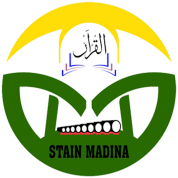 SEKOLAH TINGGI AGAMA ISLAM NEGERI MANDAILING NATAL PROGRAM STUDI MANAJEMEN BISNIS SYARIAHSEKOLAH TINGGI AGAMA ISLAM NEGERI MANDAILING NATAL PROGRAM STUDI MANAJEMEN BISNIS SYARIAHSEKOLAH TINGGI AGAMA ISLAM NEGERI MANDAILING NATAL PROGRAM STUDI MANAJEMEN BISNIS SYARIAHSEKOLAH TINGGI AGAMA ISLAM NEGERI MANDAILING NATAL PROGRAM STUDI MANAJEMEN BISNIS SYARIAHSEKOLAH TINGGI AGAMA ISLAM NEGERI MANDAILING NATAL PROGRAM STUDI MANAJEMEN BISNIS SYARIAHKode DokumenRENCANA PEMBELAJARAN SEMESTERRENCANA PEMBELAJARAN SEMESTERRENCANA PEMBELAJARAN SEMESTERRENCANA PEMBELAJARAN SEMESTERRENCANA PEMBELAJARAN SEMESTERRENCANA PEMBELAJARAN SEMESTERRENCANA PEMBELAJARAN SEMESTERRENCANA PEMBELAJARAN SEMESTERMATA KULIAHMATA KULIAHKODERumpun KeilmuanBobot (SKS)SemesterTgl PenyusunanTgl PenyusunanRestrukrisasi KorporatRestrukrisasi KorporatILMU EKONOMI15  Agustus 202215  Agustus 2022OTORISASIOTORISASIDosen PengampuKoordinator Konsorsium KeilmuanKoordinator Konsorsium KeilmuanKoordinator Konsorsium KeilmuanKetua ProdiKetua ProdiOTORISASIOTORISASIArwin, M.AArwin, M.AArwin, M.AArwin, M.AAndy Hakim, M.M.Andy Hakim, M.M.Capaian Pembelajaran Lulusan (CPL)Capaian Pembelajaran Lulusan (CPL)SikapBertakwa kepada Tuhan Yang Maha Esa dan mampu menunjukkan sikap religius;Menjunjung tinggi nilai kemanusiaan dalam menjalankan tugas berdasarkan agama, moral, dan etika;Berkontribusi dalam peningkatan mutu kehidupan bermasyarakat, berbangsa, bernegara, dan kemajuan peradaban berdasarkan Pancasila;Berperan sebagai warga negara yang bangga dan cinta tanah air, memiliki nasionalisme serta rasa tanggungjawab pada bangsa dan negara;Menghargai keaneka-ragaman budaya, pandangan, agama, dan kepercayaan serta pendapat atau temuan orisinal orang lain;Bekerjasama	dan	memiliki	kepekaan	sosial	serta	kepedulian	terhadap masyarakat dan lingkungan;Taat hukum dan disiplin dalam kehidupan bermasyarakat dan bernegara;Menginternalisasi nilai, norma, dan etika akademik;PengetahuanMampu mengidentifikasi dan menjelaskan restrukrisasi korporat.Mampu mengidentifikasi, menjelaskan dan trampil merumuskan restrukrisasi korporatMampu mengintegrasikan informasi, teori dan praktik terkait restrukrisasi dalam kehidupan sehari-hari.Keterampilan UmumMampu menunjukkan serta menerapkan etika akademik, kinerja mandiri, bermutu, dan terukur.Mampu bersaing dengan Sarjana Pendidikan dari Perguruan Tinggi Umum.Keterampilan KhususTerampil dan Mampu menerapkan pembelajaran ilmu pengantar ekonomi.SikapBertakwa kepada Tuhan Yang Maha Esa dan mampu menunjukkan sikap religius;Menjunjung tinggi nilai kemanusiaan dalam menjalankan tugas berdasarkan agama, moral, dan etika;Berkontribusi dalam peningkatan mutu kehidupan bermasyarakat, berbangsa, bernegara, dan kemajuan peradaban berdasarkan Pancasila;Berperan sebagai warga negara yang bangga dan cinta tanah air, memiliki nasionalisme serta rasa tanggungjawab pada bangsa dan negara;Menghargai keaneka-ragaman budaya, pandangan, agama, dan kepercayaan serta pendapat atau temuan orisinal orang lain;Bekerjasama	dan	memiliki	kepekaan	sosial	serta	kepedulian	terhadap masyarakat dan lingkungan;Taat hukum dan disiplin dalam kehidupan bermasyarakat dan bernegara;Menginternalisasi nilai, norma, dan etika akademik;PengetahuanMampu mengidentifikasi dan menjelaskan restrukrisasi korporat.Mampu mengidentifikasi, menjelaskan dan trampil merumuskan restrukrisasi korporatMampu mengintegrasikan informasi, teori dan praktik terkait restrukrisasi dalam kehidupan sehari-hari.Keterampilan UmumMampu menunjukkan serta menerapkan etika akademik, kinerja mandiri, bermutu, dan terukur.Mampu bersaing dengan Sarjana Pendidikan dari Perguruan Tinggi Umum.Keterampilan KhususTerampil dan Mampu menerapkan pembelajaran ilmu pengantar ekonomi.SikapBertakwa kepada Tuhan Yang Maha Esa dan mampu menunjukkan sikap religius;Menjunjung tinggi nilai kemanusiaan dalam menjalankan tugas berdasarkan agama, moral, dan etika;Berkontribusi dalam peningkatan mutu kehidupan bermasyarakat, berbangsa, bernegara, dan kemajuan peradaban berdasarkan Pancasila;Berperan sebagai warga negara yang bangga dan cinta tanah air, memiliki nasionalisme serta rasa tanggungjawab pada bangsa dan negara;Menghargai keaneka-ragaman budaya, pandangan, agama, dan kepercayaan serta pendapat atau temuan orisinal orang lain;Bekerjasama	dan	memiliki	kepekaan	sosial	serta	kepedulian	terhadap masyarakat dan lingkungan;Taat hukum dan disiplin dalam kehidupan bermasyarakat dan bernegara;Menginternalisasi nilai, norma, dan etika akademik;PengetahuanMampu mengidentifikasi dan menjelaskan restrukrisasi korporat.Mampu mengidentifikasi, menjelaskan dan trampil merumuskan restrukrisasi korporatMampu mengintegrasikan informasi, teori dan praktik terkait restrukrisasi dalam kehidupan sehari-hari.Keterampilan UmumMampu menunjukkan serta menerapkan etika akademik, kinerja mandiri, bermutu, dan terukur.Mampu bersaing dengan Sarjana Pendidikan dari Perguruan Tinggi Umum.Keterampilan KhususTerampil dan Mampu menerapkan pembelajaran ilmu pengantar ekonomi.SikapBertakwa kepada Tuhan Yang Maha Esa dan mampu menunjukkan sikap religius;Menjunjung tinggi nilai kemanusiaan dalam menjalankan tugas berdasarkan agama, moral, dan etika;Berkontribusi dalam peningkatan mutu kehidupan bermasyarakat, berbangsa, bernegara, dan kemajuan peradaban berdasarkan Pancasila;Berperan sebagai warga negara yang bangga dan cinta tanah air, memiliki nasionalisme serta rasa tanggungjawab pada bangsa dan negara;Menghargai keaneka-ragaman budaya, pandangan, agama, dan kepercayaan serta pendapat atau temuan orisinal orang lain;Bekerjasama	dan	memiliki	kepekaan	sosial	serta	kepedulian	terhadap masyarakat dan lingkungan;Taat hukum dan disiplin dalam kehidupan bermasyarakat dan bernegara;Menginternalisasi nilai, norma, dan etika akademik;PengetahuanMampu mengidentifikasi dan menjelaskan restrukrisasi korporat.Mampu mengidentifikasi, menjelaskan dan trampil merumuskan restrukrisasi korporatMampu mengintegrasikan informasi, teori dan praktik terkait restrukrisasi dalam kehidupan sehari-hari.Keterampilan UmumMampu menunjukkan serta menerapkan etika akademik, kinerja mandiri, bermutu, dan terukur.Mampu bersaing dengan Sarjana Pendidikan dari Perguruan Tinggi Umum.Keterampilan KhususTerampil dan Mampu menerapkan pembelajaran ilmu pengantar ekonomi.SikapBertakwa kepada Tuhan Yang Maha Esa dan mampu menunjukkan sikap religius;Menjunjung tinggi nilai kemanusiaan dalam menjalankan tugas berdasarkan agama, moral, dan etika;Berkontribusi dalam peningkatan mutu kehidupan bermasyarakat, berbangsa, bernegara, dan kemajuan peradaban berdasarkan Pancasila;Berperan sebagai warga negara yang bangga dan cinta tanah air, memiliki nasionalisme serta rasa tanggungjawab pada bangsa dan negara;Menghargai keaneka-ragaman budaya, pandangan, agama, dan kepercayaan serta pendapat atau temuan orisinal orang lain;Bekerjasama	dan	memiliki	kepekaan	sosial	serta	kepedulian	terhadap masyarakat dan lingkungan;Taat hukum dan disiplin dalam kehidupan bermasyarakat dan bernegara;Menginternalisasi nilai, norma, dan etika akademik;PengetahuanMampu mengidentifikasi dan menjelaskan restrukrisasi korporat.Mampu mengidentifikasi, menjelaskan dan trampil merumuskan restrukrisasi korporatMampu mengintegrasikan informasi, teori dan praktik terkait restrukrisasi dalam kehidupan sehari-hari.Keterampilan UmumMampu menunjukkan serta menerapkan etika akademik, kinerja mandiri, bermutu, dan terukur.Mampu bersaing dengan Sarjana Pendidikan dari Perguruan Tinggi Umum.Keterampilan KhususTerampil dan Mampu menerapkan pembelajaran ilmu pengantar ekonomi.SikapBertakwa kepada Tuhan Yang Maha Esa dan mampu menunjukkan sikap religius;Menjunjung tinggi nilai kemanusiaan dalam menjalankan tugas berdasarkan agama, moral, dan etika;Berkontribusi dalam peningkatan mutu kehidupan bermasyarakat, berbangsa, bernegara, dan kemajuan peradaban berdasarkan Pancasila;Berperan sebagai warga negara yang bangga dan cinta tanah air, memiliki nasionalisme serta rasa tanggungjawab pada bangsa dan negara;Menghargai keaneka-ragaman budaya, pandangan, agama, dan kepercayaan serta pendapat atau temuan orisinal orang lain;Bekerjasama	dan	memiliki	kepekaan	sosial	serta	kepedulian	terhadap masyarakat dan lingkungan;Taat hukum dan disiplin dalam kehidupan bermasyarakat dan bernegara;Menginternalisasi nilai, norma, dan etika akademik;PengetahuanMampu mengidentifikasi dan menjelaskan restrukrisasi korporat.Mampu mengidentifikasi, menjelaskan dan trampil merumuskan restrukrisasi korporatMampu mengintegrasikan informasi, teori dan praktik terkait restrukrisasi dalam kehidupan sehari-hari.Keterampilan UmumMampu menunjukkan serta menerapkan etika akademik, kinerja mandiri, bermutu, dan terukur.Mampu bersaing dengan Sarjana Pendidikan dari Perguruan Tinggi Umum.Keterampilan KhususTerampil dan Mampu menerapkan pembelajaran ilmu pengantar ekonomi.Capaian Pembelajaran Mata Kuliah (CPMK)Capaian Pembelajaran Mata Kuliah (CPMK)Mahasiswa mampu dan mengerti akan restrukrisasi pada perusahaan, cara memulihkannya, menyusun dan mengaplikasikannya dalam bidang tertentu.Mahasiswa mampu dan mengerti akan restrukrisasi pada perusahaan, cara memulihkannya, menyusun dan mengaplikasikannya dalam bidang tertentu.Mahasiswa mampu dan mengerti akan restrukrisasi pada perusahaan, cara memulihkannya, menyusun dan mengaplikasikannya dalam bidang tertentu.Mahasiswa mampu dan mengerti akan restrukrisasi pada perusahaan, cara memulihkannya, menyusun dan mengaplikasikannya dalam bidang tertentu.Mahasiswa mampu dan mengerti akan restrukrisasi pada perusahaan, cara memulihkannya, menyusun dan mengaplikasikannya dalam bidang tertentu.Mahasiswa mampu dan mengerti akan restrukrisasi pada perusahaan, cara memulihkannya, menyusun dan mengaplikasikannya dalam bidang tertentu.Deskripsi singkat MKDeskripsi singkat MKkuliah ini menguraikan dan menjelaskan tentang teori dan praktikdalam restrukrisasi, portofolio asset, modal keuangan, pertumbuhan diversifikasi, prosedur penyusunan, tingkat jabatan, likuidasi.kuliah ini menguraikan dan menjelaskan tentang teori dan praktikdalam restrukrisasi, portofolio asset, modal keuangan, pertumbuhan diversifikasi, prosedur penyusunan, tingkat jabatan, likuidasi.kuliah ini menguraikan dan menjelaskan tentang teori dan praktikdalam restrukrisasi, portofolio asset, modal keuangan, pertumbuhan diversifikasi, prosedur penyusunan, tingkat jabatan, likuidasi.kuliah ini menguraikan dan menjelaskan tentang teori dan praktikdalam restrukrisasi, portofolio asset, modal keuangan, pertumbuhan diversifikasi, prosedur penyusunan, tingkat jabatan, likuidasi.kuliah ini menguraikan dan menjelaskan tentang teori dan praktikdalam restrukrisasi, portofolio asset, modal keuangan, pertumbuhan diversifikasi, prosedur penyusunan, tingkat jabatan, likuidasi.kuliah ini menguraikan dan menjelaskan tentang teori dan praktikdalam restrukrisasi, portofolio asset, modal keuangan, pertumbuhan diversifikasi, prosedur penyusunan, tingkat jabatan, likuidasi.Materi Pembelajaran/ Pokok PembahasanMateri Pembelajaran/ Pokok PembahasanPengertian restrukrisasiRestrukrisasi portofolio assetRestrukrisasi modal keuangan Bentuk restrukrisasi perusahaanPertumbuhan diversifikasiKarakteristik perusahaanTujuan dari mergerMenambah keterampilan manajemen dan teknologiPertimbangan pajakPertimbangan hukum dalam perusahaanCara memulihkan perusahaan yang defisitProsedur penyusunan keuangan Pengurangan tingkat jabatanPengertian likuidasiPengertian restrukrisasiRestrukrisasi portofolio assetRestrukrisasi modal keuangan Bentuk restrukrisasi perusahaanPertumbuhan diversifikasiKarakteristik perusahaanTujuan dari mergerMenambah keterampilan manajemen dan teknologiPertimbangan pajakPertimbangan hukum dalam perusahaanCara memulihkan perusahaan yang defisitProsedur penyusunan keuangan Pengurangan tingkat jabatanPengertian likuidasiPengertian restrukrisasiRestrukrisasi portofolio assetRestrukrisasi modal keuangan Bentuk restrukrisasi perusahaanPertumbuhan diversifikasiKarakteristik perusahaanTujuan dari mergerMenambah keterampilan manajemen dan teknologiPertimbangan pajakPertimbangan hukum dalam perusahaanCara memulihkan perusahaan yang defisitProsedur penyusunan keuangan Pengurangan tingkat jabatanPengertian likuidasiPengertian restrukrisasiRestrukrisasi portofolio assetRestrukrisasi modal keuangan Bentuk restrukrisasi perusahaanPertumbuhan diversifikasiKarakteristik perusahaanTujuan dari mergerMenambah keterampilan manajemen dan teknologiPertimbangan pajakPertimbangan hukum dalam perusahaanCara memulihkan perusahaan yang defisitProsedur penyusunan keuangan Pengurangan tingkat jabatanPengertian likuidasiPengertian restrukrisasiRestrukrisasi portofolio assetRestrukrisasi modal keuangan Bentuk restrukrisasi perusahaanPertumbuhan diversifikasiKarakteristik perusahaanTujuan dari mergerMenambah keterampilan manajemen dan teknologiPertimbangan pajakPertimbangan hukum dalam perusahaanCara memulihkan perusahaan yang defisitProsedur penyusunan keuangan Pengurangan tingkat jabatanPengertian likuidasiPengertian restrukrisasiRestrukrisasi portofolio assetRestrukrisasi modal keuangan Bentuk restrukrisasi perusahaanPertumbuhan diversifikasiKarakteristik perusahaanTujuan dari mergerMenambah keterampilan manajemen dan teknologiPertimbangan pajakPertimbangan hukum dalam perusahaanCara memulihkan perusahaan yang defisitProsedur penyusunan keuangan Pengurangan tingkat jabatanPengertian likuidasiReferensiReferensiUtama:Sunil Chopra & Peter Meindl, Supply Chain Management, Strategy, Planning, and Operation, 2nd Ed, Prentice Hall, 2004I Nyoman Pujawan, Supply chain management, Guna Widya, 2005Doughlas M. Lambert, Supply Chain Management, Processes, Partnerships, Performance, 3rd Ed, Hartley Press, Inc. , 2008Siagian, Sondang P 2011, Manajemen Strategik, Jakarta: Bumi Aksara.Pendukung:Bryson, John 2007, Perencanaan Strategis Bagi Organisasi Sosial, Yogyakarta, Pustaka Pelajar Nutt and Backoff (1992), Strategic Management of Public and Third Sector Organizations, Jossey-Bass Publishers, San Francisco. Mahmudi (2010), Manajemen Kinerja Sektro Publik. UPP STIM YKPN, Yogyakarta.Utama:Sunil Chopra & Peter Meindl, Supply Chain Management, Strategy, Planning, and Operation, 2nd Ed, Prentice Hall, 2004I Nyoman Pujawan, Supply chain management, Guna Widya, 2005Doughlas M. Lambert, Supply Chain Management, Processes, Partnerships, Performance, 3rd Ed, Hartley Press, Inc. , 2008Siagian, Sondang P 2011, Manajemen Strategik, Jakarta: Bumi Aksara.Pendukung:Bryson, John 2007, Perencanaan Strategis Bagi Organisasi Sosial, Yogyakarta, Pustaka Pelajar Nutt and Backoff (1992), Strategic Management of Public and Third Sector Organizations, Jossey-Bass Publishers, San Francisco. Mahmudi (2010), Manajemen Kinerja Sektro Publik. UPP STIM YKPN, Yogyakarta.Utama:Sunil Chopra & Peter Meindl, Supply Chain Management, Strategy, Planning, and Operation, 2nd Ed, Prentice Hall, 2004I Nyoman Pujawan, Supply chain management, Guna Widya, 2005Doughlas M. Lambert, Supply Chain Management, Processes, Partnerships, Performance, 3rd Ed, Hartley Press, Inc. , 2008Siagian, Sondang P 2011, Manajemen Strategik, Jakarta: Bumi Aksara.Pendukung:Bryson, John 2007, Perencanaan Strategis Bagi Organisasi Sosial, Yogyakarta, Pustaka Pelajar Nutt and Backoff (1992), Strategic Management of Public and Third Sector Organizations, Jossey-Bass Publishers, San Francisco. Mahmudi (2010), Manajemen Kinerja Sektro Publik. UPP STIM YKPN, Yogyakarta.Utama:Sunil Chopra & Peter Meindl, Supply Chain Management, Strategy, Planning, and Operation, 2nd Ed, Prentice Hall, 2004I Nyoman Pujawan, Supply chain management, Guna Widya, 2005Doughlas M. Lambert, Supply Chain Management, Processes, Partnerships, Performance, 3rd Ed, Hartley Press, Inc. , 2008Siagian, Sondang P 2011, Manajemen Strategik, Jakarta: Bumi Aksara.Pendukung:Bryson, John 2007, Perencanaan Strategis Bagi Organisasi Sosial, Yogyakarta, Pustaka Pelajar Nutt and Backoff (1992), Strategic Management of Public and Third Sector Organizations, Jossey-Bass Publishers, San Francisco. Mahmudi (2010), Manajemen Kinerja Sektro Publik. UPP STIM YKPN, Yogyakarta.Utama:Sunil Chopra & Peter Meindl, Supply Chain Management, Strategy, Planning, and Operation, 2nd Ed, Prentice Hall, 2004I Nyoman Pujawan, Supply chain management, Guna Widya, 2005Doughlas M. Lambert, Supply Chain Management, Processes, Partnerships, Performance, 3rd Ed, Hartley Press, Inc. , 2008Siagian, Sondang P 2011, Manajemen Strategik, Jakarta: Bumi Aksara.Pendukung:Bryson, John 2007, Perencanaan Strategis Bagi Organisasi Sosial, Yogyakarta, Pustaka Pelajar Nutt and Backoff (1992), Strategic Management of Public and Third Sector Organizations, Jossey-Bass Publishers, San Francisco. Mahmudi (2010), Manajemen Kinerja Sektro Publik. UPP STIM YKPN, Yogyakarta.Utama:Sunil Chopra & Peter Meindl, Supply Chain Management, Strategy, Planning, and Operation, 2nd Ed, Prentice Hall, 2004I Nyoman Pujawan, Supply chain management, Guna Widya, 2005Doughlas M. Lambert, Supply Chain Management, Processes, Partnerships, Performance, 3rd Ed, Hartley Press, Inc. , 2008Siagian, Sondang P 2011, Manajemen Strategik, Jakarta: Bumi Aksara.Pendukung:Bryson, John 2007, Perencanaan Strategis Bagi Organisasi Sosial, Yogyakarta, Pustaka Pelajar Nutt and Backoff (1992), Strategic Management of Public and Third Sector Organizations, Jossey-Bass Publishers, San Francisco. Mahmudi (2010), Manajemen Kinerja Sektro Publik. UPP STIM YKPN, Yogyakarta.Minggu KeCapaian Pembelajaran MingguanMateri PembelajaranMetode/ Strategi PembelajaranAktifitas Pembelajaran/ Pengalaman MahasiswaPENILAIANPENILAIANPENILAIANPENILAIANMinggu KeCapaian Pembelajaran MingguanMateri PembelajaranMetode/ Strategi PembelajaranAktifitas Pembelajaran/ Pengalaman MahasiswaIndikator PenilaianBentuk PenilaianBobotBobot1234567881MemahamiKontrak PerkuliahanTatap MukaMahasiswa bisa menjelaskan dan memahami dengan benar materi yang diberikanTugas (Ind&Kel) :15%Sikap :15%Kehadiran :15%Tugas (Ind&Kel) :15%Sikap :15%Kehadiran :15%pengantarperkuliahan,secara interaktifMahasiswa bisa menjelaskan dan memahami dengan benar materi yang diberikanTugas (Ind&Kel) :15%Sikap :15%Kehadiran :15%Tugas (Ind&Kel) :15%Sikap :15%Kehadiran :15%Rencanadan integratifMahasiswa bisa menjelaskan dan memahami dengan benar materi yang diberikanTugas (Ind&Kel) :15%Sikap :15%Kehadiran :15%Tugas (Ind&Kel) :15%Sikap :15%Kehadiran :15%perkuliahan danMahasiswa bisa menjelaskan dan memahami dengan benar materi yang diberikanTugas (Ind&Kel) :15%Sikap :15%Kehadiran :15%Tugas (Ind&Kel) :15%Sikap :15%Kehadiran :15%sistem penilaianMahasiswa bisa menjelaskan dan memahami dengan benar materi yang diberikanTugas (Ind&Kel) :15%Sikap :15%Kehadiran :15%Tugas (Ind&Kel) :15%Sikap :15%Kehadiran :15%yang akanMahasiswa bisa menjelaskan dan memahami dengan benar materi yang diberikanTugas (Ind&Kel) :15%Sikap :15%Kehadiran :15%Tugas (Ind&Kel) :15%Sikap :15%Kehadiran :15%digunakan dalamMahasiswa bisa menjelaskan dan memahami dengan benar materi yang diberikanTugas (Ind&Kel) :15%Sikap :15%Kehadiran :15%Tugas (Ind&Kel) :15%Sikap :15%Kehadiran :15%PembelajaranMahasiswa bisa menjelaskan dan memahami dengan benar materi yang diberikanTugas (Ind&Kel) :15%Sikap :15%Kehadiran :15%Tugas (Ind&Kel) :15%Sikap :15%Kehadiran :15%2Mampu mendefenisikan pengertian restrukrisariPengertian restrukrisariTujuan restrukrisariJenis-jenis restrukrisariTatap Muka secara interaktif dan integratif Mahasiswaa bisa menjelaskan pengertian restrukrisariKetepatan penjelasan, kerjasama dan  kemampuan komunikasiFormative test5 %5 %3Mampu memahami restrukrisari portofolio assetRestrukrisari portofolio assetTatap Muka secara interaktif dan integratifMahasiswa bisa menjelaskan restrukrisari portofolio assetKetepatan penjelasan, kerjasama dan  kemampuan komunikasiFormative testFormative test5 %4Mampu menjelaskan restrukrisari modal keuanganRestrukrisari modal keuanganTatap Muka secara interaktif dan integratifMahasiswa menjelaskan restrukrisari modal keuanganKetepatan penjelasan, kerjasama dan  kemampuan komunikasiFormative testFormative test5 %5Mampu mengetahui restrukrisari perusahaan Bentuk restrukrisari perusahaan Mergerakuisi Tatap Muka secara interaktif dan integratifMahasiswa bisa menjelaskan bentuk restrukrisari perusahaan Ketepatan penjelasan, kerjasama dan  kemampuan komunikasiFormative testFormative test5 %6Mampu mengerti karakteristik perusahaan Karakteristik perusahaan Tatap Muka secara interaktif dan integratifMahasiswa bisa menjelaskan karakteristik perusahaan Ketepatan penjelasan, kerjasama dan  kemampuan komunikasiFormative testFormative test5 %7Mampu mengerti tujuan dari mergerTujuan dari mergerhorizontal mergervertikal mergerconglomerate mergerTatap Muka secara interaktif dan integratifMahasiswa dapat menjelaskan tujuan dari mergerKetepatan penjelasan, kerjasama dan  kemampuan komunikasiFormative testFormative test5 %8Ujian Tengah Semester (UTS)Tes TertulisMahasiswa diminta untuk menjawab soal yang diberikan oleh dosen secara tulisan.Akurasi jawabanSumative testSumative test15 %9Mampu mengerti keterampilan dan teknologiMenambah  keterampilan manajemen teknologiTatap Muka secara interaktif dan integratifMahasiswa bisa menjelaskan keterampilan dan teknologiKetepatan penjelasan, kerjasama dan  kemampuan komunikasiFormative testFormative test5 %10Mampu mengerti pertimbangan pajakPertimbangan pajakTatap Muka secara interaktif dan integratifMahasiswa bisa menjelaskan pertimbangan pajakKetajaman analisis, Kemampuan komunikasi,Dan KerjasamaFormative testFormative test5 %11Mampu mengerti pertimbangan hukum dalam perusahaan Pertimbangan hukum dalam perusahaanTatap Muka secara interaktif dan integratifMahasiswa bisa menjelaskan pertimbangan hukum dalam perusahaanKetajaman analisis, Kemampuan komunikasi, dan  KerjasamaFormative testFormative test5 %12Mampu menganalisis dan mengerti cara memulihkan perusahaan yang defisitCara memulihkan perusahaan yang defisitTatap Muka secara interaktif dan integratifMahasiswa dibagi dalam kelompok diskusi.Kelompok diskusi yang bertugas membuat makalah untuk dipresntasikan.Mahasiswa bisa menjelaskan cara memulihkan perusahaan defisitKetajaman analisis, kemampuan komunikasi dan  kerjasamaFormative testFormative test5 %13Mampu menganalisis dan mengerti prosedur penyusunan keungan dalam bentuk organisasi perusahaanProsedur penyususnan keuangan dalam bentuk organisasi perusahaanTatap Muka secara interaktif dan integratifMahasiswa dibagi dalam kelompok diskusi.Mahasiswa menjelaskan prosedur penyusunan keuangan dalam bentuk organisasi perusahaan Ketajaman analisis, kemampuan komunikasi dan  kerjasamaFormative testFormative test5 %14Mampu menganalisis dan mengerti pengurangan tingkat jabatan dalam perusahaan Pengurangan tingkat jabatan dalam perusahaan Tatap Muka secara interaktif dan integratif Mahasiswa bisa menjelaskan pengurangan tingkat jabatan dalam perusahaan Ketajaman analisis, kemampuan komunikasi dan  kerjasamaFormative testFormative test5 %15Mampu menganalisis dan mengerti pengertian likuidasi Pengertian likuidasitujuan likuidasiproses likuidasi Tatap Muka secara interaktif dan integratifMahasiswa dibagi dalam kelompok diskusi.Kelompok diskusi yang bertugas membuat makalah untuk dipresntasikan.Mahasiswa bisa menjelaskan pengertian likudasiKetepatan kaidah karya ilmiahFormative testFormative test5 %16Memahami semua materi pertemuan 9-15 dan menjawab soal yang diberikan oleh dosenpengampuUjian Akhir Semester (UAS)Tes TertulisMahasiswa diminta untuk menjawab soal yang diberikan oleh dosen secara tulisan.Akurasi jawabanSumative testSumative test20 %Total Total Total Total Total Total Total Total 100%AspekDeskriptorSkor1Tanggung JawabMelaksanakan semua tugas dengan penuh tanggung jawab2KejujuranTidak melakukan plagiasi, tidak memanipulasi kehadiran3DisiplinHadir tepat waktu, Mengumpul tugas tepat waktu dan Melaksanakan tata tertib perkuliahan4KesopananMenerapkan 5 dan Berpakaian sesuai peraturan yang berlaku5KerjasamaPeduli kebersihan, peduli teman sejawat, mampu bekerja samaTotal SkorTotal SkorTotal Skor